Monday 15th June 2020Questions from myminimaths.co.uk – Week 9:Circle the largest number in each set of values below. 138 or 147401 or 38876, 100 or 81410, 366 or 404Write each set of numbers in order, starting with the smallest. 520, 513, 564, 55027, 111, 49, 581205, 1198, 1677, 1280 	Write each set of numbers in order, starting with the largest. 3500, 3369, 3602, 344899, 399, 199, 1099, 799                                                     Challenge603, 609, 601, 621, 617431, 4031, 41, 444, 4134836, 1086, 937, 1093, 879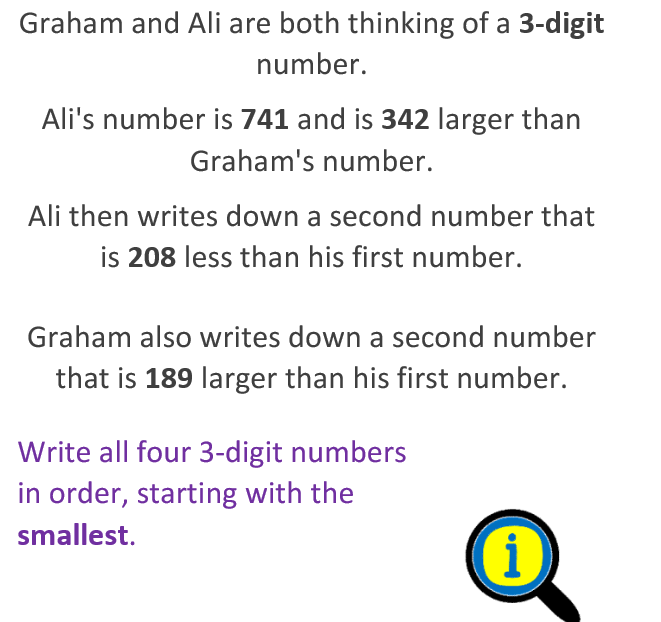 2780, 2820, 2078, 2280								Video to help: https://myminimaths.co.uk/year-4-week-9-order-and-compare-numbers-beyond-1000-monday/Answers: https://myminimaths.co.uk/year-4-home-learning-week-9-order-and-compare-numbers-beyond-1000-answers/Questions from myminimaths.co.uk – Week 10: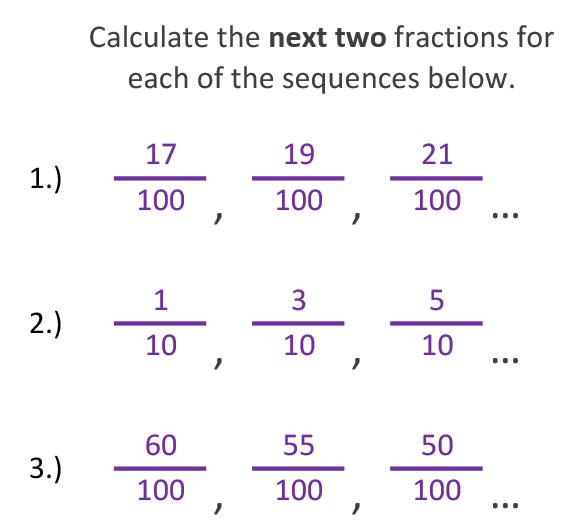 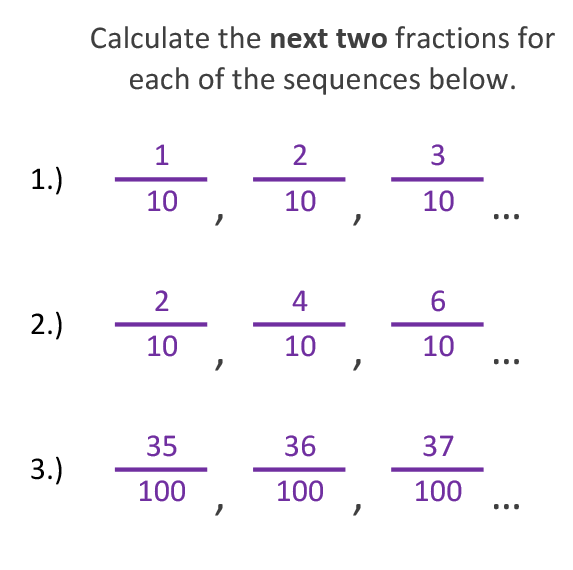 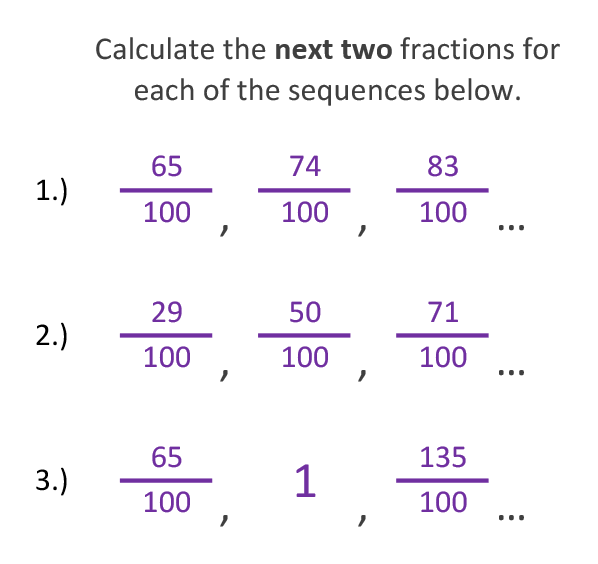 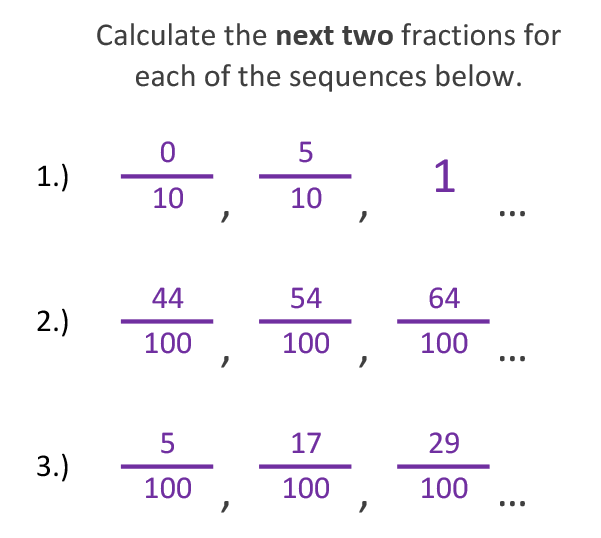 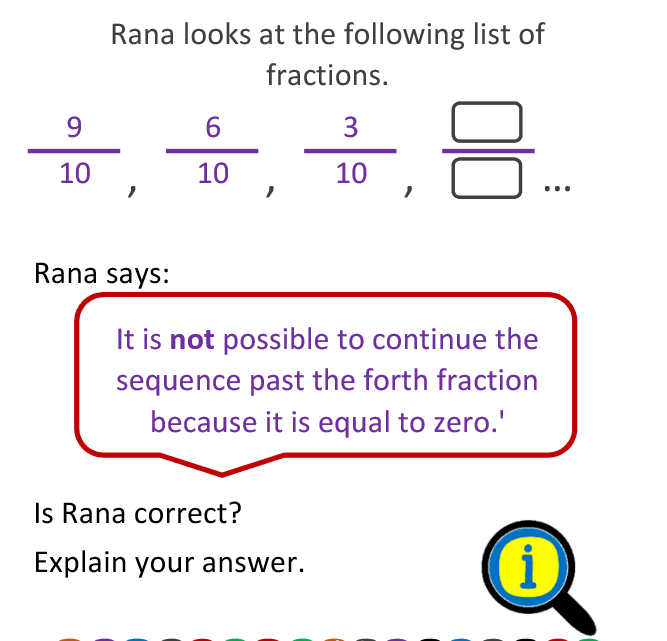 Arithmetic Questions: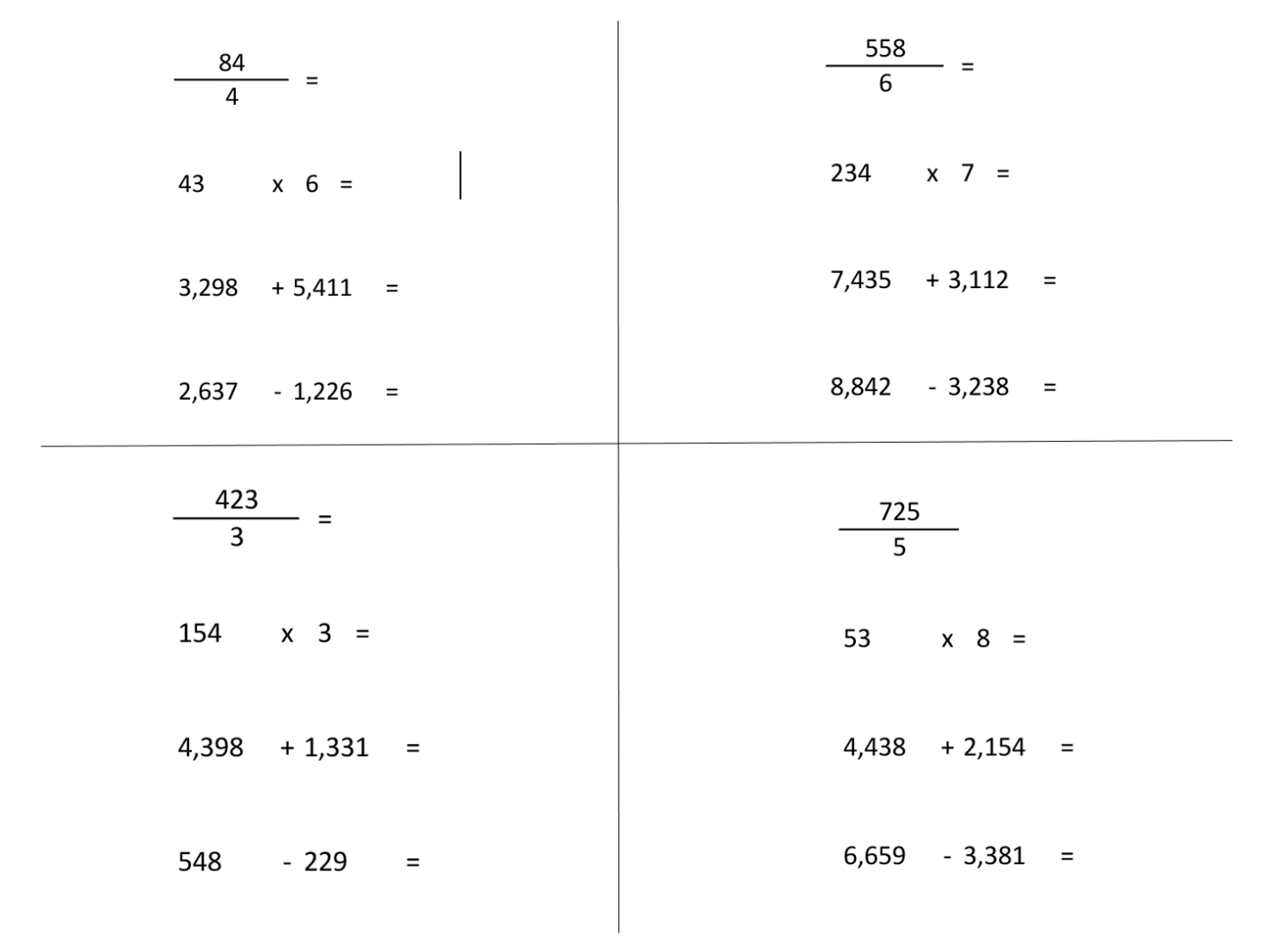 Challenge: 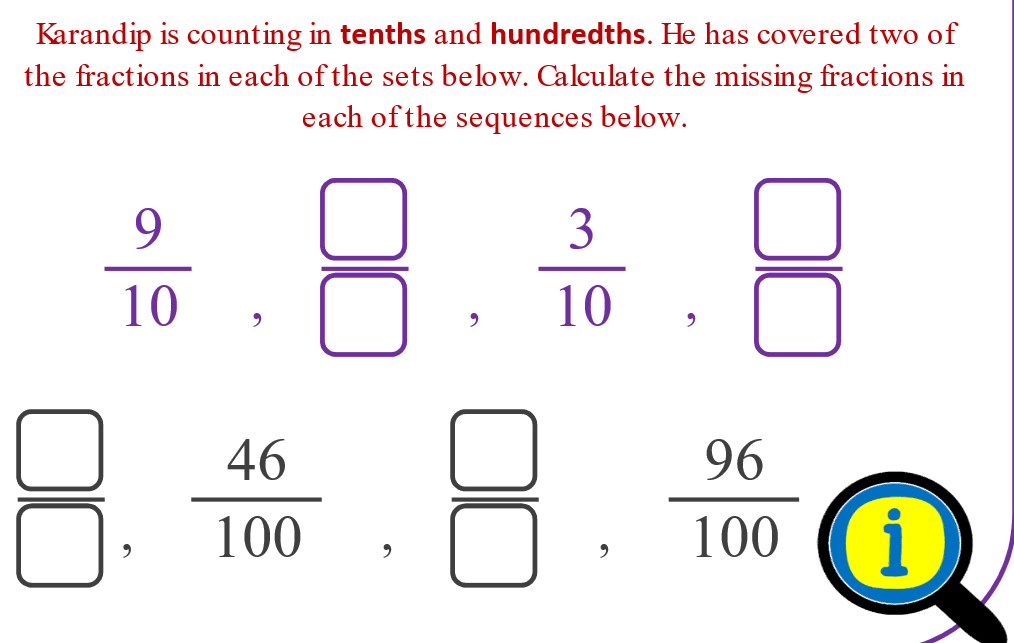 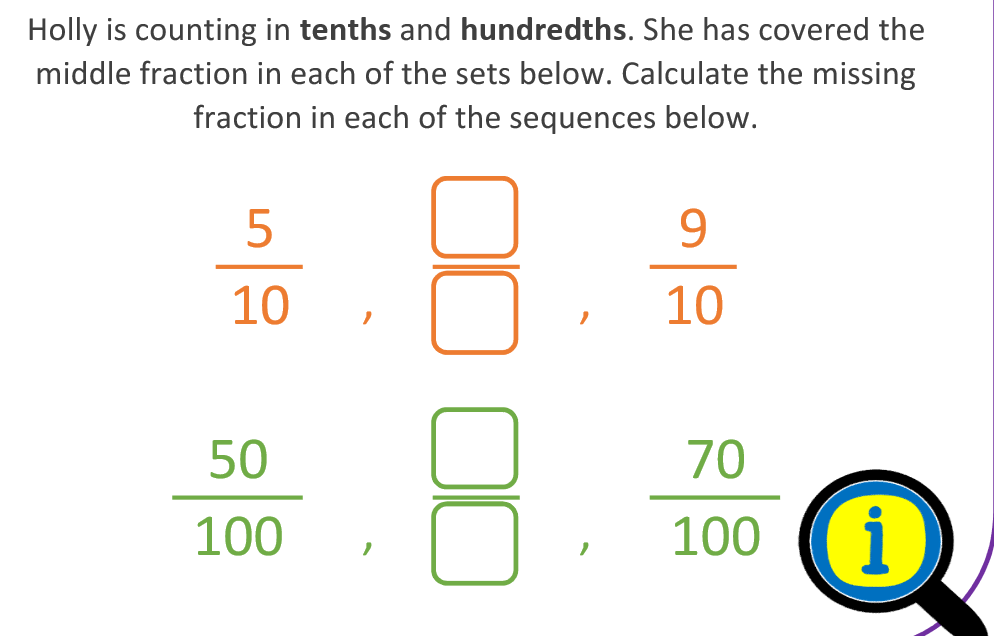 Date: 16-06-20LO: To be able to represent hundredths on a place value grid. Fluency - https://whiterosemaths.com/homelearning/year-4/Select Week 2 Lesson 4 at the bottom of the page for the video clip to support your learning.Write the decimal that is represented in each place value chart. 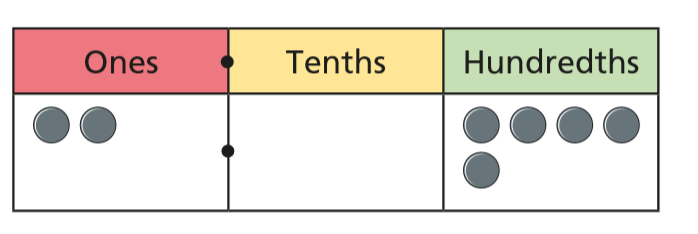 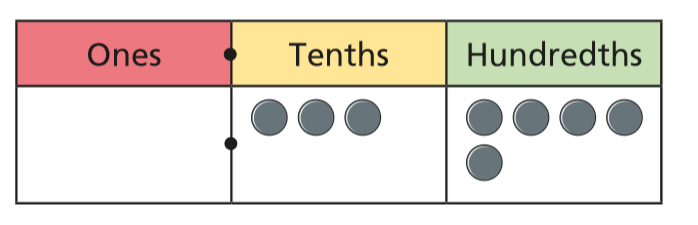 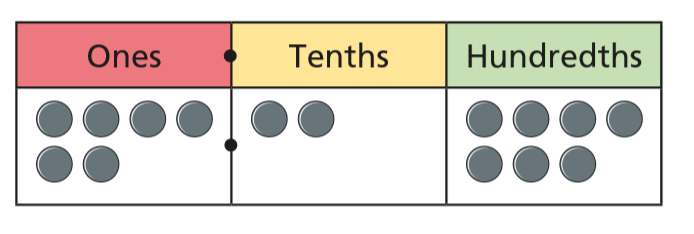 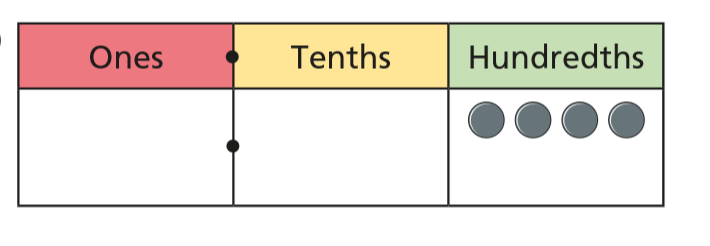 Use place value counters to make each number. Draw your answers on the place value charts. 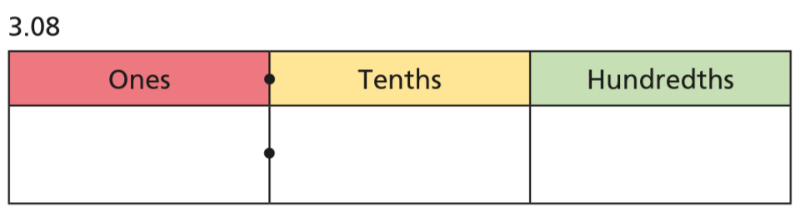 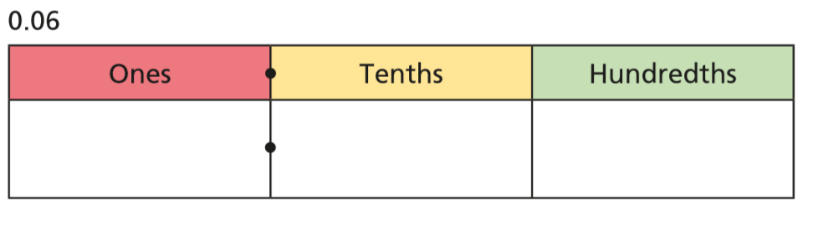 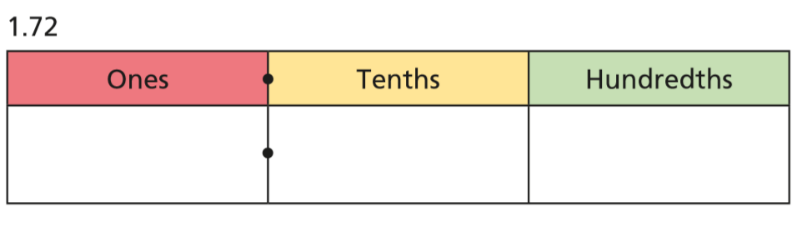 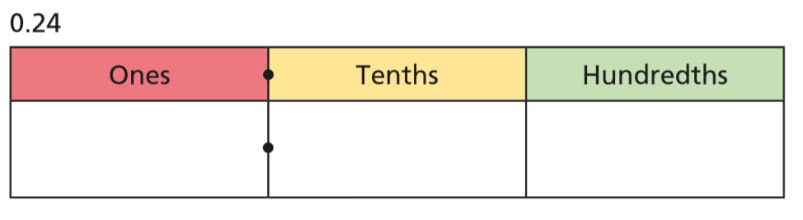 Reasoning and problem solvingComplete the part-whole models. 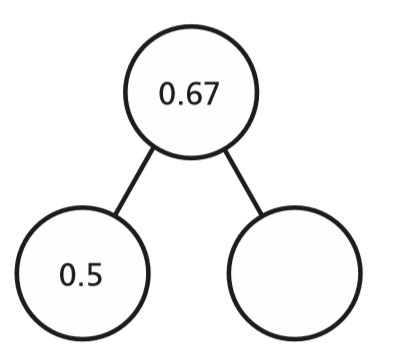 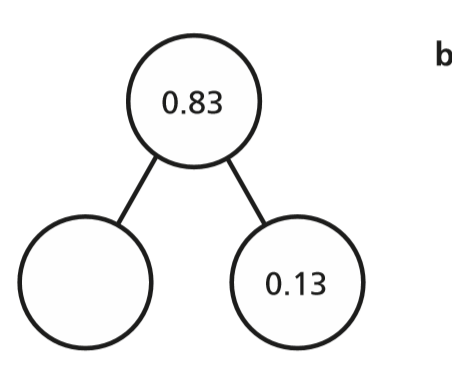 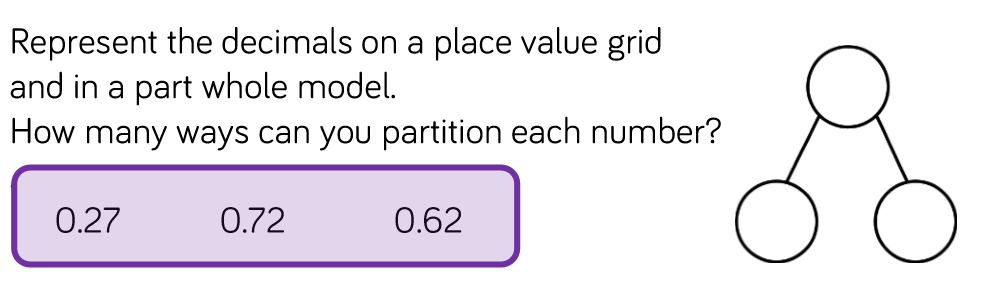 Date: 17-06-20LO: To be able to divide 1 and 2 digits by a hundred.Fluency -  Select Week 2 Lesson 5 at the bottom of the page for the video clip to support your learning.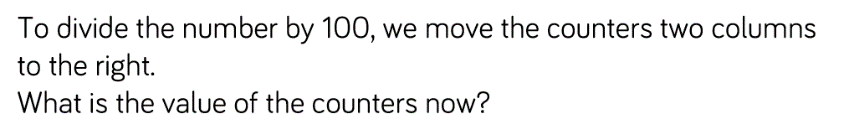 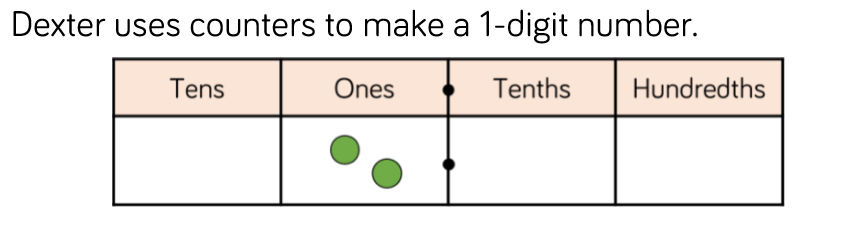 Use this method to solve the following: 4 ÷ 100 = 5 ÷ 100 =6 ÷ 100 = Use the same method to solve the following 2 digit numbers: 72 ÷ 100 = 82 ÷ 100 = ___ ÷ 100 = 0.23___ ÷ 100 = 0.56Complete the sentence. When dividing by 100, you move the counters              place to the ____________________.Reasoning and problem solving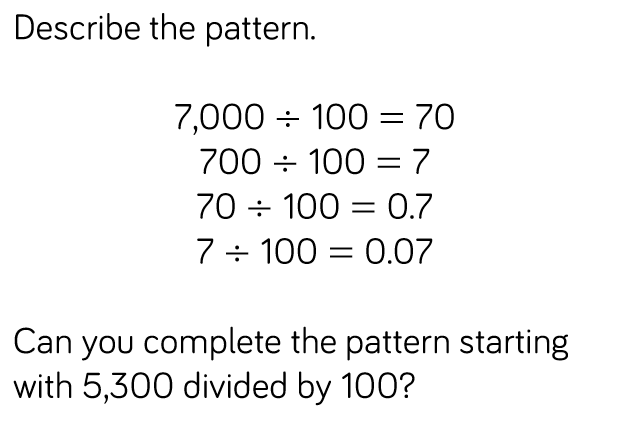 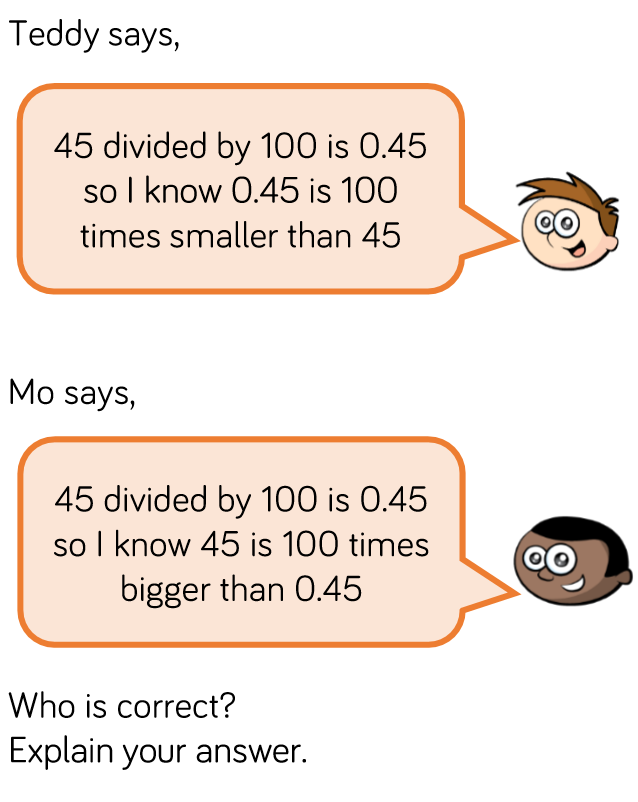 